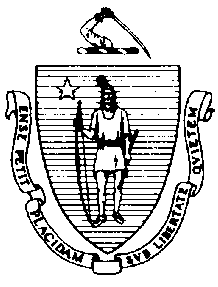 The Executive Office of Health and Human ServicesDepartment of Public HealthBureau of Environmental HealthCommunity Sanitation Program5 Randolph Street, Canton, MA 02021Phone: 781-828-7700 Fax: 781-774-6700October 13, 2022Stephen Kennedy, SuperintendentBridgewater State Hospital20 Administration RoadBridgewater, MA 02324	(electronic copy)Re: Facility Inspection – Bridgewater State Hospital		Dear Superintendent Kennedy:In accordance with M.G.L. c. 111, §§ 5, 20, and 21, as well as Massachusetts Department of Public Health (Department) Regulations 105 CMR 451.000: Minimum Health and Sanitation Standards and Inspection Procedures for Correctional Facilities; 105 CMR 480.000: Storage and Disposal of Infectious or Physically Dangerous Medical or Biological Waste (State Sanitary Code, Chapter VIII); 105 CMR 590.000: Minimum Sanitation Standards for Food Establishments (State Sanitary Code Chapter X); the 2013 Food Code; 105 CMR 500.000 Good Manufacturing Practices for Food; and 105 CMR 205.000 Minimum Standards Governing Medical Records and the Conduct of Physical Examinations in Correctional Facilities; the Department’s Community Sanitation Program (CSP) conducted an inspection of Bridgewater State Hospital on October 4 and 5, 2022 accompanied by Michael Rosano, Environmental Health and Safety Officer and Carl Palmaccio, Director of Engineering. Violations noted during the inspection are listed below including 319 repeat violations:Should you have any questions, please don’t hesitate to contact me.									Sincerely,									Patrick Wallace 									Environmental Health Inspector, CSP, BEHcc:	Margret R. Cooke, Commissioner, DPHNalina Narain, Director, BEH	Steven Hughes, Director, CSP, BEHMarylou Sudders, Secretary, Executive Office of Health and Human Services		(electronic copy)	Carol A. Mici, Commissioner, DOC   							(electronic copy)Terrence Reidy, Secretary, EOPSS							(electronic copy)Timothy Gotovich, Director, Policy Development and Compliance Unit 			(electronic copy)Michael Rosano, EHSO									(electronic copy)Eric J. Badger, Health Agent, CHO, Bridgewater Board of Health			(electronic copy)	Clerk, Massachusetts House of Representatives						(electronic copy)	Clerk, Massachusetts Senate								(electronic copy)HEALTH AND SAFETY VIOLATIONS(* indicates conditions documented on previous inspection reports)BUILDING # 1 – ADMINISTRATIONMain EntranceWaiting Room	No Violations NotedMale Bathroom	No Violations NotedFemale Bathroom	No Violations NotedAdministration BuildingFront Control	No Violations NotedControl Bathroom	No Violations NotedMain HallwayLegal Records # AD-149	No Violations NotedLock Shop # AD-150	No Violations NotedVisitor’s Bathroom # AD-148	No Violations NotedJudge Lobby # AD-146	No Violations NotedJudge’s Bathroom	No violations NotedVisiting Room105 CMR 451.200	Food Storage, Preparation and Service: Food storage not in compliance with 	105 CMR 590.000, single-use plastic utensils left uncovered and open to contaminationRoll Call Room	No Violations NotedToxic/Caustic Closet # AD-110105 CMR 451.353	Interior Maintenance: Smoke detector not secured properly to ceilingOffice # AD-111	No Violations NotedCPO Office # AD-112	No Violations Noted Radio Room # AD-114				No Violations NotedOffice # AD-115	No Violations NotedArchives Room # AD-117105 CMR 451.353	Interior Maintenance: Light fixture not secured properly to ceilingBasementMale Bathroom105 CMR 451.130	Plumbing: Plumbing not maintained in good repair, toilet clogged in stall # 1Server Room	No Violations NotedUniform Storage				No Violations NotedFemale Locker Room	No Violations NotedStorage Cage	No Violations NotedCustodian Closet	No Violations NotedMechanical Room	No Violations NotedCourt Room CorridorRear Control # AD-129105 CMR 451.353*	Interior Maintenance: Floor tiles damagedRear Control Bathroom				No Violations NotedSecure Visiting Room	No Violations NotedPatient Holding # AD-134	No Violations NotedAttorney Visiting Room # AD-135 & 136				No Violations NotedToxic/Caustic Closet # AD-137105 CMR 451.130	Plumbing: Plumbing not maintained in good repair, slop sink leaking from 	cold water controlStaff Breakroom # AD-138	No Violations NotedStaff Bathroom # AD-139	No Violations NotedCourt Room # AD-141	No Violations Noted Records ModuleEntrance Area				No Violations NotedOffices	No Violations NotedBreak Room # RM-13105 CMR 451.200	Food Storage, Preparation and Service: Food storage not in compliance with 	105 CMR 590.000, single-use plastic utensils left uncovered and open to contaminationRecords Area # RM-19, 20, & 21	No Violations NotedControl Center CorridorPatient Bathroom				No Violations NotedDirector of Safety Office # AD-127	No Violations NotedRoom # AD-125	No Violations NotedFacility Manager’s Office # AD-124	No Violations NotedRoom # AD-123	No Violations NotedAdministration ModuleFirst FloorLobby105 CMR 451.353*		Interior Maintenance: Floor tiles damagedMale Bathroom				No Violations NotedChemical Closet # AM-125	No Violations NotedFemale Bathroom105 CMR 451.123		Maintenance: Baseboard damaged105 CMR 451.130		Plumbing: Plumbing not maintained in good repair, faucet rusted on handwash sinkDeputy’s Office # AM-123	No Violations NotedSuperintendent’s Office # AM-121	No Violations NotedRoom # AM-119	No Violations NotedRoom # AM-117	No Violations NotedRoom # AM-115	No Violations NotedRoom # AM-111				No Violations NotedRoom # AM-110				No Violations NotedOffice # AM-109	No Violations NotedRoom # AM-108	No Violations NotedRoom # AM-104	No Violations NotedConference Room # AM-106	No Violations NotedSecond FloorBathroom # AM-202105 CMR 451.126	Hot Water: Hot water temperature 105°F at handwash sinkStorage # AM-203	No Violations NotedBreak Room # AM-204105 CMR 451.353*	Interior Maintenance: Floor tiles damagedStorage # AM-205	No Violations NotedRoom # AM-207				No Violations NotedRoom # AM-209	No Violations NotedRoom # AM-210				No Violations NotedRoom # AM-212	No Violations NotedRoom # AM-213	No Violations NotedRoom # AM-215	No Violations NotedRoom # AM-216	No Violations NotedRoom # AM-218	No Violations NotedRoom # AM-220				No Violations NotedRoom # AM-222	No Violations NotedRoom # AM-223	No Violations NotedRoom # AM-225	No Violations NotedRoom # AM-227	No Violations NotedRoom # AM-228 & 229				No Violations NotedBUILDING # 2 – ADAMSA1 UnitControl				No Violations NotedControl Bathroom105 CMR 451.123	Maintenance: Ceiling vent cover not secure105 CMR 451.123	Maintenance: Ceiling vent dustyCommon Room	No Violations NotedOffice # A1-116	No Violations NotedTreatment Team Office # A1-117	No Violations NotedMain Area105 CMR 451.350	Structural Maintenance: Ceiling water damaged outside room # A156MHW Office # A157	No Violations NotedNurse’s Station/Bathroom # A119	No Violations NotedRoom # A121	No Violations NotedTransfer Room # A124105 CMR 451.353*	Interior Maintenance: Floor paint damaged Nurse’s Treatment Room # A125105 CMR 451.353*	Interior Maintenance: Floor paint damagedClothing Room # A126	No Violations NotedToxic/Caustic Closet	No Violations NotedSlop Sink Closet # A155	No Violations NotedStaff Break Room # A156	No Violations NotedRoom CorridorQuiet Room # A1-125	No Violations NotedRooms105 CMR 451.353*	Interior Maintenance: Floor paint damaged in room # 109105 CMR 451.353*	Interior Maintenance: Floor surface damaged in room # 121105 CMR 451.353*	Interior Maintenance: Wall paint damaged in room # 103 and 108105 CMR 451.353	Interior Maintenance: Floor paint damaged in room # 107Dorm CorridorDorm Bathroom105 CMR 451.130*	Plumbing: Plumbing not maintained in good repair, floor drain clogged105 CMR 451.123	Maintenance: Paint damaged on toilet partitionsDorm Shower105 CMR 451.123*	Maintenance: Floor rust stained105 CMR 451.130*	Plumbing: Plumbing not maintained in good repair, shower head leaking at 	shower # 1 105 CMR 451.130*		Hot Water: Shower water temperature recorded at 70°F at shower # 4Dorm/Storage Room # 1105 CMR 451.353	Interior Maintenance: Floor paint damagedDorm # 3	No Violations NotedDorm # 6	No Violations NotedDorm # 5	No Violations NotedDorm # 4	No Violations NotedDorm # 2 (Quiet Room)	No Violations NotedA2 UnitControl	No Violations NotedControl Bathroom	No Violations NotedCommon Room	No Violations NotedTreatment Office	No Violations NotedShave Room	No Violations NotedMain AreaUnit Director’s Office # A2-252	No Violations NotedStaff Break Room # A2-251105 CMR 451.200*	Food Storage, Preparation and Service: Food storage not in compliance with 	105 CMR 590.000, single-use plastic utensils left uncovered and open to contaminationNurse’s Station # A-217	No Violations NotedNurse’s Bathroom	No Violations NotedSupply Room # A2-219	No Violations NotedSlop Sink Closet # A2-250	No Violations NotedToxic/Caustic Closet # A2-248	No Violations NotedCorrections Program Office # A2-220	No Violations NotedRoom CorridorTreatment Room # A2-221	No Violations NotedLinen Room # A2-222	No Violations NotedRooms105 CMR 451.353*	Interior Maintenance: Wall paint damaged in room # 201, 204, 208, 209, 213, 215, 	and 217105 CMR 451.353*	Interior Maintenance: Floor paint damaged in room # 216 and 218105 CMR 451.353	Interior Maintenance: Wall paint damaged in room # 223105 CMR 451.103	Mattresses: Mattress damaged in room # 213Dorm Corridor105 CMR 451.350*	Structural Maintenance: Ceiling water damagedDorm Bathroom105 CMR 451.123*	Maintenance: Floor surface left unfinished next to sinks105 CMR 451.130*	Plumbing: Plumbing not maintained in good repair, faucet damaged at 	handwash sink # 3, 4, and 5105 CMR 451.130*	Plumbing: Plumbing not maintained in good repair, floor drain clogged105 CMR 451.123	Maintenance: Door damaged105 CMR 451.130	Plumbing: Plumbing not maintained in good repair, urinal # 1 running continuouslyDorm Shower105 CMR 451.123	Maintenance: Floor paint damaged105 CMR 451.130	Plumbing: Plumbing not maintained in good repair, shower # 1 leakingDorm # 7	No Violations NotedDorm # 9	No Violations NotedDorm # 11105 CMR 451.353*	Interior Maintenance: Floor paint damagedDorm # 12	No Violations NotedDorm # 10	No Violations NotedDorm # 8 (Quiet Room)	No Violations NotedBUILDING # 3 – BRADFORDB1 UnitControl105 CMR 451.353*	Interior Maintenance: Floor surface damaged105 CMR 451.350*		Structural Maintenance: Window crackedControl Bathroom105 CMR 451.353	Interior Maintenance: Ceiling vent dustyCommon Room	No Violations NotedRTA Office105 CMR 451.353	Interior Maintenance: Wall paint damagedGame Room	No Violations NotedMain Area105 CMR 451.130	Plumbing: Plumbing not maintained in good repair, water fountain not draining properlyNurse’s Station	No Violations NotedNurse’s Bathroom	No Violations NotedRoom # B-121	No Violations NotedTransfer Room105 CMR 451.353*	Interior Maintenance: Floor dirty105 CMR 451.353*	Interior Maintenance: Door frame rotted105 CMR 451.350	Structural Maintenance: Area not rodent and weathertightToxic/Caustic Closet	No Violations NotedSlop Sink Closet105 CMR 451.353*	Interior Maintenance: Floor surface damaged105 CMR 451.353*	Interior Maintenance: Ceiling vent dusty105 CMR 451.353	Interior Maintenance: Wet mop stored upside downOffice # B1-156105 CMR 451.353*	Interior Maintenance: Baseboard missingBreak Room # B1-157105 CMR 451.353	Interior Maintenance: Wall paint damagedRoom CorridorTreatment Room # B-125105 CMR 451.353*	Interior Maintenance: Floor paint damaged105 CMR 451.353*	Interior Maintenance: Paper towel dispenser rusted105 CMR 451.353*	Interior Maintenance: Wall paint damagedLaundry Room	No Violations NotedRooms105 CMR 451.353*	Interior Maintenance: Floor paint damaged in room # 103, 104, 105, 106, 108, 109, 110, 111, 113, 115, 116, 118, 119, 120, 121, 123, and 125105 CMR 451.353	Interior Maintenance: Floor paint damaged in room # 107105 CMR 451.353*	Interior Maintenance: Wall paint damaged in room # 103, 104, 109, 116, 117, and 119Dorm CorridorDorm Bathroom105 CMR 451.123*	Maintenance: Paint damaged on sink unit105 CMR 451.123*	Maintenance: Paint damaged on toilet partitions105 CMR 451.123*	Maintenance: Wall vent dirty and clogged105 CMR 451.123*	Maintenance: Sink unit rusted at bottomDorm Shower105 CMR 451.123*	Maintenance: Floor paint damaged105 CMR 451.123*	Maintenance: Bench damaged105 CMR 451.123*	Maintenance: Door frame rusted105 CMR 451.123	Maintenance: Excessive moisture build-up observed on ceiling105 CMR 451.123	Maintenance: Walls dirty, possible mold/mildew105 CMR 451.130	Hot Water: Shower water temperature 120°F at shower # 1Room # B-105	No Violations NotedRoom # B-106105 CMR 451.353*	Interior Maintenance: Floor paint damagedRoom # B-107	No Violations NotedRoom # B-110105 CMR 451.353*	Interior Maintenance: Floor paint damagedRoom # B-111105 CMR 451.353*	Interior Maintenance: Floor paint damagedRoom # B-112105 CMR 451.353	Interior Maintenance: Floor paint damagedB2 UnitControl105 CMR 451.353*	Interior Maintenance: Floor tiles damagedControl Bathroom105 CMR 451.123*	Maintenance: Ceiling vent dustyCommon Room	No Violations NotedMain AreaTreatment Team Office	No Violations NotedRoom # B-251	No Violations NotedRoom # B-252	No Violations NotedMop Closet # B-250105 CMR 451.353*	Interior Maintenance: Floor surface damaged105 CMR 451.353	Interior Maintenance: Wet mop stored upside downToxic/Caustic Closet # B2-248	No Violations NotedInterview Room # B-220	No Violations NotedInterview Room # B-219105 CMR 451.353*	Interior Maintenance: Ceiling paint damagedNurse’s Station	No Violations NotedNurse’s Bathroom105 CMR 451.353	Interior Maintenance: Ceiling vent dustyRoom CorridorTreatment Room # B2-221	No Violations NotedLinen Room # B2-222	No Violations NotedRooms105 CMR 451.353*	Interior Maintenance: Floor paint damaged in room # 206, 210, and 218Dorm CorridorDorm Bathroom105 CMR 451.130*	Plumbing: Plumbing not maintained in good repair, handwash sink # 4 leaking from 	hot water handle105 CMR 451.123*	Maintenance: Sink unit rusted at bottom105 CMR 451.130	Plumbing: Plumbing not maintained in good repair, cold water control damaged at handwash sink # 2105 CMR 451.124	Water Supply: No cold water supplied to handwash sink # 2Dorm Shower105 CMR 451.123*	Maintenance: Floor paint damaged105 CMR 451.123*	Maintenance: Door frame rusted105 CMR 451.130*	Plumbing: Plumbing not maintained in good repair, shower head leaking at shower # 1105 CMR 451.123*	Maintenance: Door rusted105 CMR 451.123*	Maintenance: Floor surface damaged105 CMR 451.123	Maintenance: Ceiling dirty, possible mold/mildew105 CMR 451.123	Maintenance: Excessive moisture build-up observed on ceilingDorm # 7	No Violations NotedDorm # 9	No Violations NotedDorm # 11105 CMR 451.353*	Interior Maintenance: Floor paint damagedDorm # 12	No Violations NotedDorm # 10105 CMR 451.353*	Interior Maintenance: Floor paint damagedDorm # 8 (Comfort Room)	No Violations NotedBUILIDING # 4 – COTTERC1 UnitControl	No Violations NotedControl Bathroom	No Violations NotedCommon Room	No Violations NotedRoom # C-116105 CMR 451.353*	Interior Maintenance: Wall paint damagedRoom # C-117	No Violations NotedMain AreaTreatment Room # C-157105 CMR 451.126*	Hot Water: Hot water temperature recorded at 160°F at handwash sinkNurse’s Station # C-156	No Violations NotedMop Closet # C-155	No Violations NotedToxic/Caustic Closet105 CMR 451.353*	Interior Maintenance: Floor surface damaged Transfer Room # C-124105 CMR 451.353*	Interior Maintenance: Door to exterior rotted105 CMR 451.350	Structural Maintenance: Area not rodent and weathertightStorage Room # C-121105 CMR 451.353*	Interior Maintenance: Floor paint damagedStaff Break Room105 CMR 451.353	Interior Maintenance: Wall paint damaged Staff Bathroom	No Violations NotedRoom CorridorSupply Room # C-125	No Violations NotedLaundry Room # C-126	No Violations NotedRooms105 CMR 451.353*	Interior Maintenance: Wall paint damaged in room # 101, 103, 107, 110, 113, and 116105 CMR 451.353*	Interior Maintenance: Floor paint damaged in room # 101, 102, 103, 104, 106, 107, 108, 110, 111, 112, and 116105 CMR 451.353	Interior Maintenance: Floor paint damaged in room # 109, 115, and 123105 CMR 451.353	Interior Maintenance: Wall paint damaged in room # 112 and 119105 CMR 451.353*	Interior Maintenance: Floor surface damaged in room # 115105 CMR 451.103	Mattresses: Mattress damaged in room # 112Dorm CorridorDorm Bathroom105 CMR 451.123*	Maintenance: One light out105 CMR 451.123*	Maintenance: Paint damaged on sink unit105 CMR 451.130	Plumbing: Plumbing not maintained in good repair, faucet leaking at handwash sink # 4105 CMR 451.130	Plumbing: Plumbing not maintained in good repair, toilet # 2 running continuously105 CMR 451.123	Maintenance: Water pooling on floor105 CMR 451.123	Maintenance: Ceiling water damagedDorm Shower	Unable to Inspect – In UseHygiene, Shaves, & Storage # C-105105 CMR 451.353*	Interior Maintenance: Floor paint damagedUnit Director’s Office # C-106105 CMR 451.353*	Interior Maintenance: Floor paint damagedTreatment Team Office # C-107105 CMR 451.353*	Interior Maintenance: Floor paint damaged105 CMR 451.353*	Interior Maintenance: Wall paint damagedSensory Room # C-110	No Violations NotedGroup Room # C-111105 CMR 451.353*	Interior Maintenance: Floor paint damagedClassroom # C-112105 CMR 451.353*	Interior Maintenance: Floor paint damaged105 CMR 451.353*	Interior Maintenance: Wall paint damagedC2 UnitControl	No Violations NotedControl Bathroom105 CMR 451.123	Maintenance: Ceiling paint damaged105 CMR 451.123	Maintenance: Ceiling vent dustyCommon Room105 CMR 451.353*	Interior Maintenance: Wall paint damagedRoom # C-214105 CMR 451.353*	Interior Maintenance: Wall paint damagedRoom # C-215105 CMR 451.353*	Interior Maintenance: Wall paint damagedMain Area105 CMR 451.353*	Interior Maintenance: Wall paint damaged in hallwayStaff Break Room	No Violations NotedBathroom # C2-217	No Violations NotedStorage Room # C-219	No Violations NotedRoom # C-220	No Violations NotedToxic/Caustic Closet105 CMR 451.353	Interior Maintenance: Wall paint damagedNurse’s Treatment Room # C-252105 CMR 451.126*	Hot Water: Hot water temperature recorded at 150°F at handwash sinkMedical Room # C-251	No Violations NotedSlop Sink Closet # C2-250105 CMR 451.353	Interior Maintenance: Wet mop stored in bucket105 CMR 451.353	Interior Maintenance: Ceiling vent dustyRoom Corridor105 CMR 451.353	Interior Maintenance: Wall paint damaged in hallwayLaundry Room # C-221	No Violations NotedLinen Room # C-222	No Violations NotedRooms105 CMR 451.353*	Interior Maintenance: Floor paint damaged in room # 204, 205, 208, 209, 212, 213, 216, 217, 218, 220, and 221105 CMR 451.353*	Interior Maintenance: Wall paint damaged in room # 201, 202, 204, 205, 209, 212, 213, 215, 216, 217, and 218 105 CMR 451.353	Interior Maintenance: Wall paint damaged in room # 214Dorm Corridor105 CMR 451.353	Interior Maintenance: Wall paint damaged in hallwayDorm Bathroom105 CMR 451.130	Plumbing: Plumbing not maintained in good repair, handwash sink # 2, 3, and 4 	out-of-order105 CMR 451.130	Plumbing: Plumbing not maintained in good repair, toilet # 2 out-of-order105 CMR 451.123	Maintenance: Hand dryer rustedDorm Shower105 CMR 451.123*	Maintenance: Floor paint damaged105 CMR 451.123*	Maintenance: Door frame rusted105 CMR 451.130*	Plumbing: Plumbing not maintained in good repair, shower control missing at 	shower # 2, 3, and 4105 CMR 451.130*	Hot Water: Shower water temperature recorded at 140°F at shower # 1105 CMR 451.123	Maintenance: Paint damaged on light fixture105 CMR 451.130	Plumbing: Plumbing not maintained in good repair, shower # 1 leakingHygiene, Shaves, & Storage # C-204105 CMR 451.353*	Interior Maintenance: Floor paint damagedUnit Director’s Office # C-205105 CMR 451.353*	Interior Maintenance: Floor paint damagedTreatment Team Office # C-206105 CMR 451.353*	Interior Maintenance: Floor paint damagedSensory Room # C-208105 CMR 451.353*	Interior Maintenance: Floor paint damagedGroup Room # C-209	No Violations NotedClassroom # C-210105 CMR 451.353*	Interior Maintenance: Floor paint damagedBUILDING # 5 – MINIMUM MOD105 CMR 451.353*	Interior Maintenance: Floor tiles damaged at entrance and throughout hallways Male Bathroom105 CMR 451.123*	Maintenance: Floor tiles damagedFemale Bathroom	No Violations NotedRoom # CM-02	No Violations Noted Staff Break Room # CM-45	No Violations NotedPatient Bathroom	Unable to Inspect – In Use Toxic/Caustic Closet105 CMR 451.353	Interior Maintenance: Floor paint damaged105 CMR 451.353	Interior Maintenance: Wall paint damagedOffices	No Violations NotedGroup Rooms105 CMR 451.353*	Interior Maintenance: Floor surface left unfinished in room # CM-30 and CM-31105 CMR 451.353	Interior Maintenance: Floor surface left unfinished in room # CM-35BUILDING # 7 – COMMONSLobby AreaOffice # CL-02	No Violations NotedJanitor’s Closet # SL-01	No Violations NotedLaundry105 CMR 451.126*	Hot Water: Hot water temperature recorded at 510F at handwash sink105 CMR 451.331*	Radiators and Heating Pipes: Pipes not properly insulated, pipe insulation damaged105 CMR 451.353	Interior Maintenance: Washing machine # 4 out-of-order105 CMR 451.353	Interior Maintenance: Window exhaust fan dustyControl105 CMR 451.353*	Interior Maintenance: Paint damaged on window framesMain Area105 CMR 451.350*	Structural Maintenance: Ceiling damaged105 CMR 451.353*	Interior Maintenance: Floor crackedFemale Bathroom # CL-08	No Violations NotedStorage Area # CL-11105 CMR 451.350	Structural Maintenance: Area not rodent and weathertight, gap at bottom of door to exterior105 CMR 451.200	Food Storage, Preparation and Service: Food storage not in compliance with 	105 CMR 590.000, single-use plastic utensils left uncovered and open to contaminationPatient Bathroom105 CMR 451.123*	Maintenance: Floor surface left unfinished105 CMR 451.130*	Plumbing: Plumbing not maintained in good repair, toilet # 2 running continuouslyBarbershop # CL-13105 CMR 451.130	Plumbing: Plumbing not maintained in good repair, faucet leaking at handwash sinkFood Service Manager’s Office	No Violations NotedChair Cot/Stretcher Room # CL-15105 CMR 451.353*	Interior Maintenance: Floor paint damaged105 CMR 451.130*	Plumbing: Plumbing not maintained in good repair, cover missing on floor drainGym105 CMR 451.350*	Structural Maintenance: Ceiling damaged above stage105 CMR 451.350*	Structural Maintenance: Floor water damaged105 CMR 451.353*	Interior Maintenance: Ceiling rusted above workout equipment105 CMR 451.353*	Interior Maintenance: Exercise equipment rusted105 CMR 451.353*	Interior Maintenance: Padding damaged on exercise equipment105 CMR 451.350*	Structural Maintenance: Rear entrance not rodent and weathertight105 CMR 451.353*	Interior Maintenance: Floor padding missing near rear entranceGym Control	No Violations NotedControl Bathroom	No Violations NotedStorage Room # CG-23105 CMR 451.350*	Structural Maintenance: Ceiling damagedBack HallwayOffice # CG-20	No Violations NotedStorage Closet # CG-19	No Violations NotedMale Bathroom # CG-13	No Violations NotedFemale Bathroom # CG-14	No Violations NotedStorage Closet # CG-15105 CMR 451.350*	Structural Maintenance: Ceiling damagedRecreational Office	No Violations NotedRoom # CG-16	Unable to Inspect – Locked Room # CG-17	No Violations Noted Storage Room # CG-12105 CMR 451.350*	Structural Maintenance: Ceiling water damaged105 CMR 451.350*	Structural Maintenance: Exterior door not rodent and weathertight105 CMR 451.353*	Interior Maintenance: Floor surface damagedRecycle Room # CG-11	Unable to Inspect – Locked School CorridorStaff Bathroom # CS-01	No Violations NotedToxic/Caustic Closet # CS-02	No Violations NotedLibrary # CS-03	No Violations NotedLife Skills Group Room # CS-10	No Violations NotedStorage Room # CS-09	Unable to Inspect – LockedClubhouse Room # CS-11	No Violations NotedStorage Room # CS-15	Unable to Inspect – LockedBridge to Recovery # CS-14	No Violations NotedClassroom # CS-16	No Violations NotedChapel	No Violations NotedOffices # CS-28	No Violations Noted KitchenThe following Food Code violations listed in BOLD were observed to be corrected on-site.Office	No Violations NotedHandwash Sink	No Violations NotedIce MachineFC 4-501.11(A)	Maintenance and Operation, Equipment: Equipment not maintained in a state of good repair, ice machine out-of-orderSmall Dry Storage # CK-22	No Violations NotedPatient Bathroom # CK-21FC 6-201.16(A)	Design, Construction, and Installation; Cleanability: Ceiling covering not easily cleanable, ceiling surface damagedStaff Bathroom/Locker Room	No Violations NotedPrep Area	No Violations NotedDishwashing Machine AreaFC 6-501.12(A)	Maintenance and Operation; Premises, Structure, Attachments, and Fixtures - Methods: Facility not cleaned as often as necessary, sprayer head dirtyRefrigerator A	No Violations NotedRefrigerator BFC 4-501.11(B)	Maintenance and Operation, Equipment: Equipment components not maintained is a state of good repair refrigerator gaskets dirty, possible mold/mildewRefrigerator E	No Violations Noted3-Compartment Sink	No Violations NotedFreezer # 1	Unable to Inspect – Under Repair2-Compartment Sink	No Violations NotedWalk-In RefrigeratorFC 4-501.11(A)*	Maintenance and Operation, Equipment: Equipment not maintained in a state of good 	repair, refrigerator out-of-orderSteam Kettles	No Violations NotedHoods	No Violations NotedHandwash Sink	No Violations NotedSlop Sink Closet	No Violations NotedMilk Refrigerator # 2068	No Violations NotedSupply Area	No Violations Noted Serving Line	No Violations NotedWarmer # 2				No Violations NotedDiet Cooler C	No Violations NotedTraulsen Diet Warmer # 1	No Violations NotedDining AreaFC 6-202.15(A)(3)	Design, Construction, and Installation; Functionality: Exterior rear door not tight-fitting at bottomTransfer AreaLoading DockFC 4-501.11(A)	Maintenance and Operation, Equipment: Equipment not maintained in a state of good repair, trash compactor out-of-orderToxic/Caustic Closet	No Violations NotedBasement105 CMR 451.353*	Interior Maintenance: Floor paint damaged in hallway105 CMR 451.353	Interior Maintenance: Ceiling surface damaged in hallwayMaintenance DepartmentBathroom/Slop Sink	No Violations NotedTool Crib105 CMR 451.353	Interior Maintenance: Floor paint damaged105 CMR 451.353	Interior Maintenance: Wall paint damagedMetal/Electrical/Plumbing Shop	No Violations NotedWelder’s Area	No Violations NotedBreak Room105 CMR 451.200                 	Food Storage, Preparation and Service: Food preparation not in compliance with 	105 CMR 590.000, interior of microwave oven dirtyRoom # CB-12105 CMR 451.353*	Interior Maintenance: Ceiling tiles water stainedWood Shop	No Violations NotedMechanical Room A # CB-10105 CMR 451.130	Plumbing: Plumbing not maintained in good repair, pipes leaking105 CMR 451.353	Interior Maintenance: Water pooling on floorMechanical Room B # CB-06105 CMR 451.353	Interior Maintenance: Water pooling on floorElevator Machine Room # CB-09	No Violations NotedElectrical Room # CB-07	No Violations NotedBUILDING # 8 – HADLEYCloset # M-102105 CMR 451.353*	Interior Maintenance: Floor surface damagedControl105 CMR 451.353*	Interior Maintenance: Floor surface damagedControl Bathroom	No Violations NotedA-CorridorDay Dining Room	Unable to Inspect – Security ConcernsMHT Office # M-108	Unable to Inspect – Security ConcernsBroom Closet # M-130	No Violations NotedTransfer Room105 CMR 451.353	Interior Maintenance: Floor surface damaged at entrance105 CMR 451.353	Interior Maintenance: Floor dirty105 CMR 451.353	Interior Maintenance: Door damagedNurse’s Treatment Room105 CMR 451.126*	Hot Water: Hot water temperature recorded at 60°F at handwash sinkRooms 105 CMR 451.353*	Interior Maintenance: Floor paint damaged in room # 102, 103, 104, 105, 106, 107, 108, 109, 110, 111, 112, 113, 114, and 115105 CMR 451.353*	Interior Maintenance: Floor paint damaged in room # 101 and 116105 CMR 451.103	Mattresses: Mattress damaged in room # 101 and 104B-Corridor105 CMR 451.353	Interior Maintenance: Door frame rotted at end of hallwayTreatment Team Conference Room	No Violations NotedTreatment Team Office	No Violations NotedCloset # M-176	No Violations NotedDoctor’s Office	No Violations Noted Nursing Station Medication Room	No Violations NotedRooms105 CMR 451.353*	Interior Maintenance: Floor paint damaged in room # 117, 119, 120, 121, 122, 124, 126, 128, 129, 131, and 132105 CMR 451.353*	Interior Maintenance: Wall paint damaged in room # 119, 120, 121, 122, 124, and 126105 CMR 451.353	Interior Maintenance: Floor paint damaged in room # 125, 127, and 130105 CMR 451.353	Interior Maintenance: Floor surface damaged in room # 117105 CMR 451.103	Mattresses: Mattress damaged in room # 123 and 130C-CorridorStaff Break Room	No Violations NotedStaff Bathroom	No Violations Noted Slop Sink Closet105 CMR 451.353*	Interior Maintenance: Floor paint damagedToxic/Caustic Closet 105 CMR 451.353*	Interior Maintenance: Floor paint damaged Secured Interview 1	No Violations NotedSecured Interview 2	No Violations NotedSecured Interview 3	No Violations NotedRestraint Room	No Violations NotedGame Room105 CMR 451.353*	Interior Maintenance: Floor paint damagedClothing Storage	No Violations NotedClothing Storage 2	No Violations NotedWork Room105 CMR 451.353*	Interior Maintenance: Floor paint damagedComfort Room	No Violations NotedGroup Room	No Violations NotedStorage Room	No Violations NotedBathroom105 CMR 451.123*	Maintenance: Floor surface damaged at entranceShower Area105 CMR 451.123*	Maintenance: Walls damaged105 CMR 451.123*	Maintenance: Wall tile grout dirty105 CMR 451.123*	Maintenance: Wall tiles missing105 CMR 451.123	Maintenance: Ceiling vent rusted105 CMR 451.123	Maintenance: Ceiling dirty, possible mold/mildew105 CMR 451.123	Maintenance: Door frame rusted105 CMR 451.130		Hot Water: Shower water temperature 70°F at shower # 1105 CMR 451.130	Plumbing: Plumbing not maintained in good repair, shower head rusted at shower # 1-4BUILDING # 9 – LenoxCloset # M-202105 CMR 451.353	Interior Maintenance: Floor surface damagedControl105 CMR 451.353*	Interior Maintenance: Floor surface damaged105 CMR 451.353*	Interior Maintenance: Wall paint damaged105 CMR 451.353	Interior Maintenance: Ceiling vent damagedControl Bathroom105 CMR 451.123*	Maintenance: Floor tiles damagedA CorridorDay Room # M-207	No Violations NotedRoom # M-208	No Violations NotedCloset # M-230105 CMR 451.353*	Interior Maintenance: Door damagedTransfer Room # M-228105 CMR 451.350*	Structural Maintenance: Ceiling surface damaged105 CMR 451.353*	Interior Maintenance: Floor paint damagedTreatment Room # M-227105 CMR 451.353*	Interior Maintenance: Paper towel dispenser rusted105 CMR 451.353	Interior Maintenance: Upholstery damaged on examination table105 CMR 451.126	Hot Water: Hot water temperature recorded at 100°F at handwash sinkRooms105 CMR 451.353*	Interior Maintenance: Floor surface damaged in room # 114105 CMR 451.353*	Interior Maintenance: Floor paint damaged in room # 105, 107, 108, 109, 110, 111,and 112105 CMR 451.353	Interior Maintenance: Floor paint damaged in room # 104 and 113105 CMR 451.103	Mattresses: Mattress damaged in room # 113B CorridorTreatment Team Conference Room # M-274	No Violations NotedTreatment Team Office # M-275	No Violations NotedCloset # M-276105 CMR 451.353*	Interior Maintenance: Ceiling vent dustyManager’s Office # M-254	No Violations NotedNurse’s Station # M-255105 CMR 451.126	Hot Water: Hot water temperature recorded at 99°F at handwash sinkRooms105 CMR 451.353*	Interior Maintenance: Floor paint damaged in room # 119, 124, 125, and 128105 CMR 451.353*	Interior Maintenance: Floor surface damaged in room # 117, 122, 130, and 131105 CMR 451.353*	Interior Maintenance: Floor cracked in room # 119 and 125105 CMR 451.350*	Structural Maintenance: Ceiling surface damaged in room # 124105 CMR 451.103*	Mattresses: Mattress damaged in room # 120105 CMR 451.353	Interior Maintenance: Floor paint damaged in room # 121 and 132C CorridorStaff Break Room # M-252	No Violations NotedStaff Bathroom # M-253	No Violations NotedSlop Sink Closet # M-251105 CMR 451.353*	Interior Maintenance: Floor paint damaged105 CMR 451.353*	Interior Maintenance: Wet mop stored in bucketToxic/Caustic Closet # M-250	No Violations NotedStorage Room # M-248	No Violations NotedSecure Interview Room # M-247105 CMR 451.353	Interior Maintenance: Floor paint damagedTV Room # M-245105 CMR 451.353	Interior Maintenance: Floor paint damagedLaundry Room # 1105 CMR 451.353	Interior Maintenance: Floor paint damagedLaundry Room # 2105 CMR 451.353	Interior Maintenance: Floor paint damagedStorage Room # M-243	No Violations NotedGroup Rooms 105 CMR 451.353	Interior Maintenance: Floor paint damagedSecure Interview Room # M-234105 CMR 451.353	Interior Maintenance: Floor paint damagedPatient Bathroom105 CMR 451.126*	Hot Water for Bathing and Hygiene: No hot water supplied to handwash sink # 1 and 3105 CMR 451.123*	Maintenance: Floor surface damaged at entrance105 CMR 451.130	Plumbing: Plumbing not maintained in good repair, urinal # 1 running continuously 105 CMR 451.126	Hot Water: Hot water temperature recorded at 99°F at handwash sink # 2105 CMR 451.123	Maintenance: Door frame rotted105 CMR 451.123	Maintenance: Radiator rustedShower Room  105 CMR 451.130*		Plumbing: Plumbing not maintained in good repair, shower head leaking at shower # 1105 CMR 451.123*		Maintenance: Door frame rusted105 CMR 451.123*		Maintenance: Water pooling on floor105 CMR 451.130*	Plumbing: Plumbing not maintained in good repair, floor drain clogged105 CMR 451.130*		Hot Water: Shower water temperature recorded at 80°F at shower # 2105 CMR 451.130		Plumbing: Plumbing not maintained in good repair, shower # 1 leaking105 CMR 451.123		Maintenance: Walls dirty, possible mold/mildew105 CMR 451.123		Maintenance: Door frame dirty, possible mold/mildew105 CMR 451.123		Maintenance: Ceiling dirty, possible mold/mildew105 CMR 451.123		Maintenance: Excessive moisture observed on ceilingBUILDING # 10 – BerkshireRight SidePatient BathroomUnable to Inspect – No Longer UsedSlop Sink # MM-03105 CMR 451.353*		Interior Maintenance: Door damagedSecurity Trap	No Violations NotedOffices	No Violations NotedMale Bathroom105 CMR 451.123	Maintenance: Urinal partition damagedSlop Sink Closet # MM-30	Unable to Inspect – Locked Female Bathroom105 CMR 451.353*		Interior Maintenance: Door damagedStaff Break Room # MM-28105 CMR 451.130	Plumbing: Plumbing not maintained in good repair, handwash sink not draining properlyLeft SideStaff Break Room # M-47	No Violations NotedOffices	No Violations NotedTraining Room	No Violations NotedBUILDING # 11 – LIGHTHOUSE (Medical)Basement105 CMR 451.353*	Interior Maintenance: Floor surface damaged at entrance105 CMR 451.350*	Structural Maintenance: Back door to exterior not rodent and weathertight105 CMR 451.353		Interior Maintenance: Stair treads damagedMechanical Room105 CMR 451.353	Interior Maintenance: Debris on floor105 CMR 451.130	Plumbing: Plumbing not maintained in good repair, hanging water tank corrodedCCRS Shift Supervisor’s Office	No Violations NotedBathroom				No Violations NotedFirst FloorClinic CorridorClinic # H-168105 CMR 451.126	Hot Water: Hot water temperature recorded at 70°F at handwash sinkOffice # H-166	Unable to Inspect – In UseBlood Lab # H-165	No Violations NotedOffice # H-164	No Violations NotedPharmacy # H-161105 CMR 451.353*	Interior Maintenance: Wall vent dustyOffice # H-159	No Violations NotedOffice # H-158	No Violations NotedX-Ray Lab105 CMR 451.353*	Interior Maintenance: Ceiling paint damagedDark Room105 CMR 451.353*	Interior Maintenance: Floor tiles damagedDental Office # H-152105 CMR 451.353	Interior Maintenance: Floor tiles missingRoom # H-154				No Violations NotedOld Seclusion Area105 CMR 451.350*	Structural Maintenance: Back door to exterior not rodent and weathertight105 CMR 451.353	Interior Maintenance: Back door to exterior rottedOffice # H-210	No Violations NotedHolding/Strip Room 	No Violations NotedRoom # H-204	No Violations NotedBathroom	No Violations NotedSecurity Trap/Bathroom	No Violations NotedSlop Sink Closet # H-201105 CMR 451.353	Interior Maintenance: Ceiling paint damagedStorage # H-200	No Violations NotedCells	No Violations NotedOffice # 207	No Violations NotedBathroom # H-182	No Violations NotedShower Room (Storage)	Unable to Inspect – Locked Storage Room # H-180	No Violations NotedBooking CorridorAdmissions Office # H-149105 CMR 451.353*	Interior Maintenance: Ceiling water damaged105 CMR 451.353*	Interior Maintenance: Desk surface damagedHolding Room # H-170	No Violations NotedDoctor’s Office # H-171	No Violations NotedBooking Assessment # H-219	No Violations NotedFemale Bathroom # H-172105 CMR 451.123*	Maintenance: Partitions rusted105 CMR 451.123	Maintenance: Hole in ceilingMale Bathroom # H-173105 CMR 451.123*	Maintenance: Floor crackedMedical Supply # H-175				No Violations NotedRecord Storage # H-220	No Violations Noted Strip Room # H-222 (In Property)	No Violations NotedBathroom # H-221 (In Property)	No Violations NotedMechanical Room # H-217	No Violations NotedMedical Waste Storage Room # H-215105 CMR 451.350*	Structural Maintenance: Exterior door not rodent and weathertight105 CMR 451.353*	Interior Maintenance: Medical waste storage chest rusted105 CMR 451.353*		Interior Maintenance: Door frame rotted105 CMR 480.100(C)(3)   	Storage Area: Storage area was not weather tight / vermin proof105 CMR 480.500(B)           	Procedures; Records; Record-Keeping Log: Generator did not maintain a record-keeping log for waste sent off-site for treatment, several recent pickups not recorded in log105 CMR 480.425(A)         	Tracking Medical or Biological Waste for Treatment: Generator did not confirm the shipment was received by the treatment facility within 30 days on an approved tracking form, missing tracking forms for several recent pickupsBooking Trap # H-212105 CMR 451.350*	Structural Maintenance: Exterior door not rodent and weathertight105 CMR 451.353*		Interior Maintenance: Door frame rottedBody Scan Room # H-211No Violations NotedToxic/Caustic Closet # H-177	No Violations NotedSlop Sink Closet # H-176				No Violations NotedInfirmaryTrauma Room	No Violations NotedTrauma Bathroom	No Violations Noted Trauma Supply Room105 CMR 451.353	Interior Maintenance: Wall damaged behind handwash sinkRoom # 1	No Violations NotedRoom # 2/Bathroom105 CMR 451.353		Interior Maintenance: Floor paint damagedDorm # 1/Bathroom105 CMR 451.353*	Interior Maintenance: Wall paint damaged in dormDorm # 2/Bathroom105 CMR 451.353*	Interior Maintenance: Wall paint damaged in dormDorm # 3/Bathroom105 CMR 451.123*	Maintenance: Door frame rusted in bathroomNurse’s Office # H-145105 CMR 451.353*	Interior Maintenance: Floor tiles damaged105 CMR 451.353	Interior Maintenance: Ceiling damagedNurse’s Bathroom105 CMR 451.123*	Maintenance: Ceiling vent dustyDorm # 4/Bathroom105 CMR 451.353*	Interior Maintenance: Floor surface damaged in dorm105 CMR 451.353*	Interior Maintenance: Wall paint damaged in dorm105 CMR 451.123*	Maintenance: Door frame to shower room rusted105 CMR 451.123*	Maintenance: Wall tiles damaged in shower105 CMR 451.123*	Maintenance: Radiator rusted in shower105 CMR 451.123*	Maintenance: Wall damaged in bathroom105 CMR 451.123	Maintenance: Wall vent dusty in bathroomDorm # 5105 CMR 451.353	Interior Maintenance: Wall paint damaged105 CMR 451.353	Interior Maintenance: Water pooling on floorShower Room105 CMR 451.123*	Maintenance: Wall tile grout dirty105 CMR 451.123	Maintenance: Caulking around ceiling dirty, possible mold/mildew105 CMR 451.123	Maintenance: Door frame rusted105 CMR 451.123	Maintenance: Door damagedTV Room # H-140105 CMR 451.353*	Interior Maintenance: Ceiling vent dusty105 CMR 451.353*	Interior Maintenance: Floor tiles damaged RTA Office	No Violations NotedLaundry Hallway105 CMR 451.353*	Interior Maintenance: Floor tiles damaged 105 CMR 451.353*	Interior Maintenance: Door to exterior rusted 105 CMR 451.353	Interior Maintenance: Door frame rotted at end of hallway105 CMR 451.350	Structural Maintenance: Exterior door not rodent and weathertight105 CMR 451.360	 Protective Measures: Flies observedLaundry 105 CMR 451.353	Interior Maintenance: Wall paint damagedSupply # H-114	No Violations NotedMedical West Unit105 CMR 451.353	Interior Maintenance: Wall damaged in hallwayTreatment Team Office # H-120105 CMR 451.353*	Interior Maintenance: Baseboard damagedCloset # H-121105 CMR 451.353*	Interior Maintenance: Wall surface damaged105 CMR 451.353*	Interior Maintenance: Ceiling surface damaged105 CMR 451.353	Interior Maintenance: Unlabeled chemical bottleBathroom # 138105 CMR 451.130*	Plumbing: Plumbing not maintained in good repair, urinal # 1 running continuously105 CMR 451.130*	Plumbing: Plumbing not maintained in good repair, faucet leaking at handwash sink # 3Janitor’s Closet # H-123105 CMR 451.353*	Interior Maintenance: Floor paint damagedShower # H-137105 CMR 451.123*	Maintenance: Floor surface not smooth and easily cleanable105 CMR 451.123*	Maintenance: Ceiling vent rusted105 CMR 451.123*	Maintenance: Floor dirty105 CMR 451.123	Maintenance: Door frame rusted105 CMR 451.123	Maintenance: Bench damaged105 CMR 451.123	Maintenance: Ceiling dirty, possible mold/mildew105 CMR 451.130	Plumbing: Plumbing not maintained in good repair, shower # 1 leakingStorage Closet # H-136	No Violations NotedTV Room # H-124105 CMR 451.353	Interior Maintenance: Wall paint damagedDorm # 7 # H-125105 CMR 451.353	Interior Maintenance: Floor surface damagedDorm # 8 # H-126105 CMR 451.353*	Interior Maintenance: Wall paint damaged105 CMR 451.353*	Interior Maintenance: Floor surface damaged and rust stainedRTA’s Trap # H-133105 CMR 451.350*	Structural Maintenance: Ceiling damagedStaff Bathroom105 CMR 451.110(A)	Hygiene Supplies at Toilet and Handwash Sink: No paper towels at handwash sinkDorm # 9 # H-127105 CMR 451.353*	Interior Maintenance: Floor surface damagedMental Health Worker’s Office # H-132	No Violations NotedRoom # 5 # H-131105 CMR 451.353*	Interior Maintenance: Wall paint damagedDorm # 10/Bathroom105 CMR 451.353*	Interior Maintenance: Floor surface damagedRoom # 6 # H-130105 CMR 451.353*	Interior Maintenance: Ceiling paint damagedBUILDING # 12 – VEHICLE TRAPBathroom 	No Violations NotedTower	No Violations NotedSTAFF GYMCommon Area105 CMR 451.353*	Interior Maintenance: Carpet damagedFemale Locker Room105 CMR 451.123	Maintenance: Light out above showers105 CMR 451.123	Maintenance: Light flickering in toilet stall # 2Male Locker Roo	No Violations NotedToxic/Caustic Closet	No Violations NotedPOWER PLANTKitchenette	No Violations NotedToxic/Caustic Closet	No Violations NotedStaff Bathroom	No Violations NotedObservations and Recommendations The patient population was 233 at the time of inspection.At the time of inspection, hot water temperatures were found to be outside of the acceptable range at both handwash sinks and showers throughout the facility. Hospital staff informed the CSP that the hot water was shut off at 8:00 p.m. on October 4th and would be restored at 5:00 p.m. on October 5th due to repairs being made to the steam system. The CSP is concerned with the unavailability of hot water for such a prolonged period of time during which patients and staff are not able to adequately clean and sanitize themselves and recommends implementing a plan to provide hot water during any future shutdowns.Throughout the facility, bathrooms and shower areas were observed to be poorly maintained resulting in unsanitary conditions. The CSP is concerned with the increased risk of disease transmission with the high number of inmates being exposed to such unsanitary conditions. The CSP recommends ensuring all bathroom and shower areas are finished with smooth and easily cleanable surfaces as well as developing a higher frequency shower cleaning policy.This facility does not comply with the Department’s Regulations cited above. In accordance with 105 CMR 451.404, please submit a plan of correction within 10 working days of receipt of this notice, indicating the specific corrective steps to be taken, a timetable for such steps, and the date by which correction will be achieved. The plan should be signed by the Superintendent or Administrator and submitted to my attention, at the address listed above.To review the specific regulatory requirements please visit our website at www.mass.gov/dph/dcs and click on "Correctional Facilities" (available in both PDF and RTF formats).To review the Food Establishment Regulations or download a copy, please visit the Food Protection website at www.mass.gov/dph/fpp and click on "Retail food". Then under DPH Regulations and FDA Code click "Merged Food Code" or "105 CMR 590.000 - State Sanitary Code Chapter X - Minimum Sanitation Standards for Food Establishments".To review the Labeling regulations please visit the Food Protection website at www.mass.gov/dph/fpp and click on “Food Protection Program regulations”. Then under Food Processing click “105 CMR 500.000: Good Manufacturing Practices for Food”.This inspection report is signed and certified under the pains and penalties of perjury.									Sincerely,									Patrick Wallace 									Environmental Health Inspector, CSP, BEHCHARLES D. BAKERGovernorKARYN E. POLITOLieutenant Governor  